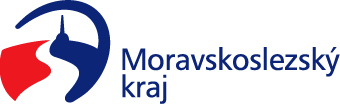 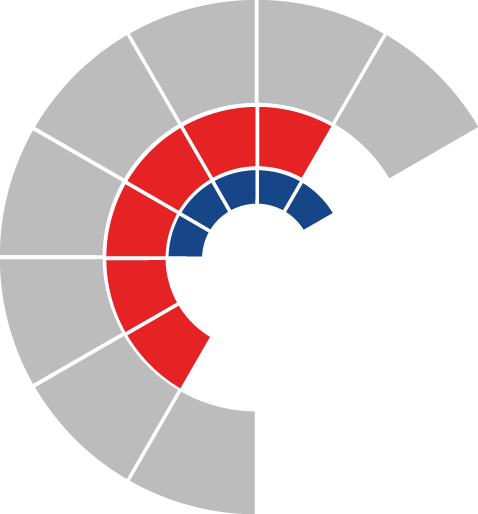 							Výbor sociální zastupitelstva kraje 										 Výpis z usneseníČíslo jednání:	9		Datum konání:	16. 11. 2021Číslo usnesení: 9/82Výbor sociální zastupitelstva krajedoporučujezastupitelstvu kraje1) rozhodnoutpřidělit finanční prostředky z rozpočtu Moravskoslezského kraje na rok 2021 do Fondu sociálních služeb ve výši 76.897 Kč2) rozhodnoutstanovit limit Fondu sociálních služeb na rok 2022 ve výši 638.480 tis. Kč a schválit rozpočet Fondu sociálních služeb na rok 2022Za správnost vyhotovení:Mgr. Petra Havláková V Ostravě dne 16. 11. 2021PhDr. Igor Hendrych, Ph.D.místopředseda výboru sociálního